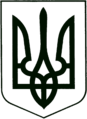 УКРАЇНА
МОГИЛІВ-ПОДІЛЬСЬКА МІСЬКА РАДА
ВІННИЦЬКОЇ ОБЛАСТІ  РІШЕННЯ №942Про надання дозволу на виготовлення технічної документації із землеустрою щодо встановлення (відновлення)                         меж земельних ділянок в натурі на (місцевості)Керуючись ст. 26 Закону України «Про місцеве самоврядування в Україні», відповідно до ст.ст. 12, 22, 371, 81, 185, 186 Земельного кодексу України, Закону України «Про землеустрій», Закону України «Про оренду землі», ст.ст. 10, 12, 20 Закону України «Про охорону землі», п.16,17 розділу X «Перехідні положення» Земельного кодексу України, ст.ст. 3, 5, 11, 13 Закону України «Про порядок виділення в натурі (на місцевості) земельних ділянок власникам земельних часток (паїв)», розглянувши матеріали, надані відділом земельних відносин міської ради, –міська рада ВИРІШИЛА:Надати дозвіл на виготовлення технічної документації із землеустрою щодо встановлення (відновлення) меж земельних ділянок в натурі на (місцевості), під проектними (польовими) дорогами, які використовуються в загальному масиві пайових земель для ведення товарного сільськогосподарського виробництва, з метою формування земельних ділянок для подальшої передачі їх в оренду, на території Могилів-Подільської міської територіальної громади Могилів-Подільського району Вінницької області:Фермерському господарству «Вітта Сонячне», орієнтовною площею         3,2000 га, які розташовані за межами села Карпівка.Товариству з обмеженою відповідальністю «СП ПОДІЛЛЯ»,           орієнтовною площею 1,2000 га, які розташовані за межами села Карпівка.Сільськогосподарському товариству з обмеженою відповідальністю «МРІЯ», орієнтовною площею 2,7000 га, які розташовані за межами села Сказинці.Сільськогосподарському товариству з обмеженою відповідальністю «Україна», орієнтовною площею 1,9000 га, які розташовані за межами села Шлишківці.Надати дозвіл на виготовлення технічної документації із землеустрою щодо встановлення (відновлення) меж земельних ділянок в натурі на (місцевості) для ведення товарного сільськогосподарського виробництва: Коваль Галині Іванівні на земельну ділянку (пай) №288, загальною       площею 0,1928 га, за межами села Серебрія.  Громадянам, юридичним особам зазначених в даному рішенні, замовити документацію із землеустрою та після виготовлення подати до Могилів-Подільської міської ради для затвердження. Контроль за виконанням даного рішення покласти на першого заступника міського голови Безмещука П.О. та на постійну комісію міської ради з питань земельних відносин, природокористування, планування території, будівництва,  архітектури, охорони пам’яток, історичного середовища та благоустрою (Глущак Т.В.).Міський голова		                                Геннадій ГЛУХМАНЮКВід 20.12.2023р.40 сесії            8 скликання